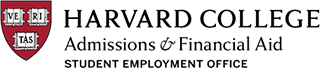 Off-Campus Federal Work Study Program Checklist Post a FWSP-eligible job to the SEO jobs database. Ask applicants if they are FWSP-eligible. Undergraduates can check at my.harvard.edu. Graduate students must call their financial aid office. Interview candidates and offer a position. Instruct new hire to register the FWSP job at the SEO website. Receive confirmation of eligibility from the SEO. Sign an off-campus Agency Agreement (please read completely). Student begins working and reports hours on a weekly basis to Peoplesoft (Harvard’s                                                                                … HR system)